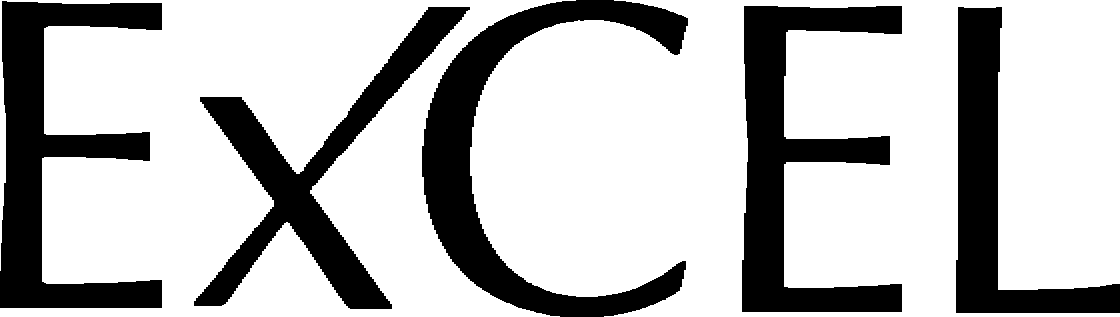 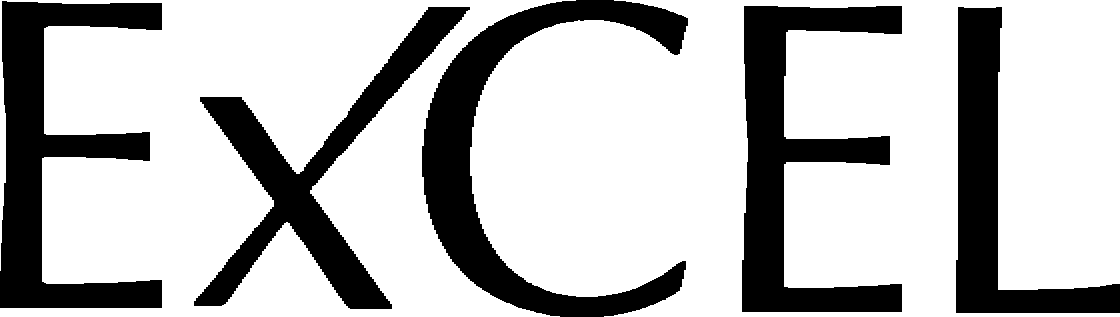 Excellence in Community, Education and LeadershipINSTRUCTIONS:STUDENT NOMINATION FORMDeadline: December 9th, 2022Student please Type all information and answer all questions in the space provided. Handwritten applications will not be accepted. Addendums will not be acceptedPLEASE PROVIDE ALL INFORMATION REQUESTEDDo not use acronyms or abbreviationsNomination Form InstructionsTYPE ALL INFORMATION AND ANSWER ALL QUESTIONS IN THE SPACE PROVIDED.Please list all of the activities in which the student is involved. Below are sample activities you may list on the nomination form. Do not use acronyms or abbreviations.Indicate the number of hours involved in each activity per week, per month, or per year (i.e. 10/wk). Include only thoseactivities that require eight or more hours per week, per month, or per year.When completing the ExCEL nomination form please consider the following:Athletic ActivitiesList each MSHSL athletic activity in which the student participates. Please include the following information:Team captainAll-conference honorsAll city/metro honorsAll-tournament teamsNumber of years on teamSchool/team awardsTeam academic awardsTeam member or managerFine Arts Activities (School/Community)Any involvement in state, section, sub-section, school or community-sponsored activities such as instrumental/vocal music, drama, debate, speech, or visual arts. Write “class” in the “hours” column if the activity is part of your course work.Band (includes marching, jazz, and pep)ChoirOrchestraDebateSpeechOne Act PlayVisual ArtsLead/major role in play/musicalStudent director of a play/musicalSoloistsFirst chair or section leader in musicBest of Site awardsParticipation in select music groups (e.g. show choir, jazz band)Participation in one or more fine arts activityMN Youth OrchestraNumber of years in activityGeneral Contributions to School:This category includes non-League-sponsored activities, which may include, but are not limited to, the activities listed below. Write “class” in the “hours” column if the activity is part of your course work. Please include length of service and offices/positions held if applicable.Academic Quiz Bowl Academics Decathlon Future Problem Solving Honor RollInroads Knowledge BowlOther School Activities:Boys/Girls State GovernmentClass officerFuture Farmers of AmericaFuture Homemakers of AmericaLanguage Clubs Math LeagueMulti-Cultural Programs/Clubs National Honor Society National Merit Finalist National Merit SemifinalistKey ClubMock TrialSchool musicalSchool newspaperStudent CouncilOdyssey of the Mind Peer Tutoring/Counseling Science ChallengeSpotlight on Scholarship Certificates Scholar-athlete awardsUpward BoundYearbook staffYouth in GovernmentOther school activities which require additional time to serving your school and/or student body.Volunteer Community ServiceBriefly describe the volunteer services in which the student(s) has participated without pay and that require the student to devote non-school time. Indicate the approximate number of hours involved in each activity. Please include only those activities that require eight or more hours per week/per month/per year (i.e. 10/mo). Grand total hours should be converted into hours per year.Community Involvement:Civic, youth, and professional organizationsChurch involvementHospital or health servicesTutoring/coaching/mentoringFundraising for a charitable causeCommunity theaterOther community service projects which require non-school time to serving your community* = 11th Grade - List Fall Activities OnlyGENERAL CONTRIBUTIONS TO SCHOOL (* = FALL ACTIVITIES ONLY)ExCEL Record of Student ActivitiesPARTICIPATION IN INTERSCHOLASTIC ACTIVITIES (* = FALL ACTIVITIES ONLY)(* = Fall Activities Only)GENERAL CONTRIBUTIONS TO SCHOOL (* = FALL ACTIVITIES ONLY)Volunteer Community Service (* = Fall Activities Only)Principal CertificationThe student named on this nomination form is currently a high school junior, has been enrolled in high school for the last five semesters, and is designated to represent our school as its ExCEL student winner.	Principal's Signature	DateExCEL Student EssayPlease share with us your favorite leadership quote and the qualities that you believe make a good leader:In 250 words or less, please choose one volunteer experience listed on your application and describe how the experience benefited yourself and others. The essay must be one-sided, typewritten, and double-spaced on this  form.STUDENT/SCHOOL INFORMATIONMSHSL ADMINISTRATIVE REGIONMSHSL ADMINISTRATIVE REGIONClassClassA or AAStudent’s Name:	 	Student’s Name:	 	Student’s Name:	 	Student’s Name:	 	Student’s Name:	 	Student’s Name:	 	Student’s Name:	 	Student’s Email	 	Student’s Email	 	Student’s Email	 	Student’s Email	 	Student’s Email	 	Student’s Email	 	Student’s Email	 	School Name:	 	School Name:	 	School Name:	 	School Name:	 	School Name:	 	School Name:	 	School Name:	 	  School Street Address:	 	  School Street Address:	 	  School Street Address:	 	  School Street Address:	 	  School Street Address:	 	  School Street Address:	 	  School Street Address:	 	P.O. BoxCityZipZipSchool Phone Number:	 	Fax Number:    	Fax Number:    	Fax Number:    	Fax Number:    	Fax Number:    	Fax Number:    	Principal's Name:Email:Email:Activities Director’s Name:Email:Email:Student’s Parent(s)/Guardian(s):Email:Email:Student’s Home Address:	 	Student’s Home Address:	 	Student’s Home Address:	 	Student’s Home Address:	 	Student’s Home Address:	 	Student’s Home Address:	 	Student’s Home Address:	 	P.O. BoxCityZipHome Telephone Number:    	Home Telephone Number:    	Home Telephone Number:    	Nominator’s Name:Email:Email:  Title:	MSHSL ATHLETIC ACTIVITIES 	Grade	 	Grade	Awards/honors, records, outstanding(list sport once w/awards)91011*performances, leadership roles, etc.Soccer	    X	    X	    X	03-04 Lettered	 	Varsity	    X	    X	 	Most Improved	    X	 	Spotlight on Scholarship	    X	    X	Gold	Basketball	    X	    X	9th grade/B-squad captain 	State Tournament	    X	Participant	 	Spotlight on Scholarship	    X	    X	Gold	Track: 4 x 4 relay	    X	    X	State: 03/Silver; 04/Gold	FINE ARTS ACTIVITIES 	Grade	 	Grade	wk/mo/yrAwards/honors, records,(list activity once w/awards)91011*HOURSoutstanding performances, leadership roles, etc.Band, marching, pep	    X	    X	     Class	 	Jazz	    X	    X	    X	    10/wk	 	Jazz	    X	    X	 	8/wk	03/Best of Site Award	Choir	    X	     Class	Section leader	 	Ensemble	    X	    X	    12/mo	Fall Play	    X	    X	 	8/wk	 	Grade	 	Grade	wk/mo/yrActivity91011*HOURSOffices held, awards/honors, leadership roles, etc.Honor Roll (Indicate A or B)	    A	    A	 	n/a	Academic Quiz Bowl	    X	    X	National Honor Society	    X	    X	Peer tutoring	    X	    X	    X	   8/week       	   8/week       	Spanish Club	    X	    X	    X	 	8/mo	03/Treasurer	Student Council	    X	    X	    X	Class Officer	    X	03-04 President	Homecoming committee	    X	Target Group	    X	    X	VOLUNTEER COMMUNITY 	Total Hours	 	Total Hours	 	Total Hours	GrandSERVICE 	Grade	 	Grade	 	Grade	TotalActivity91011*HoursOffices held, awards/honors, leadership roles, etc.Church40/yr40/yrX80/yrNursery work, preschool setup, Sunday Schoolassistant, youth group, church choir	Adopt A Highway	  8/yr   8/yr      	 	16/yr	    	 	16/yr	    	 	16/yr	    	 	16/yr	    	Meals on Wheels	10/mo     X	   120/yr+ Youth Soccer Coach	 10/wk 10/wk    	    200/yr	(10 week season)	Youth Soccer Referee	2/wk2/wk2/wk60/yr(10 week season ) 	GRAND TOTAL HOURS  168   288      20  	476	Name School MSHSL ATHLETIC ACTIVITIES 	Grade  	Grade Awards/honors, records, outstanding(list sport once w/awards)91011*performances, leadership roles, etc.FINE ARTS ACTIVITIES 	Grade  	Grade wk/mo/yrAwards/honors, records,(list activity once w/awards)91011*HOURSoutstanding performances, leadership roles etc. 	Grade  	Grade wk/mo/yrActivity91011*HOURSOffices held, awards/honors, leadership roles, etc.Honor Roll (Indicate A or B)	    	Honor Roll (Indicate A or B)	    	Total HoursTotal HoursTotal HoursTotal HoursTotal HoursGrandGradeGradeGradeGradeGradeTotalActivity91011*HoursOffices held, awards/honors, leadership roles, etc.GRAND TOTAL HOURSName School 